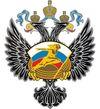 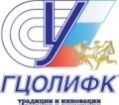 Министерство спорта Российской ФедерацииФедеральное государственное бюджетное образовательное учреждение высшего образования «Российский государственный университет физической культуры, спорта, молодежи и туризма (ГЦОЛИФК)»УВАЖАЕМЫЕ КОЛЛЕГИ!Приглашаем Вас принять участие  в  I Всероссийской научно-практической конференции с международным участием «Фундаментальные и прикладные исследования физической культуры, спорта, олимпизма: традиции инновации»  24-25 мая 2017 г. МЕСТО И ВРЕМЯ ПРОВЕДЕНИЯ КОНФЕРЕНЦИИКонференция проводится по адресу: 105122, Москва, Сиреневый бульвар, д. 4, РГУФКСМиТ.Срок проведения Конференции: 24-25 мая  2017 года. Начало конференции в 10.00. Начало регистрации в 9.00.Срок подачи заявок  для участия и научных материалов до 2 мая 2017 года.НАПРАВЛЕНИЯ РАБОТЫ КОНФЕРЕНЦИИТеоретико-методологические и социокультурные проблемы спортивной науки.Проблемы физкультурно-спортивного образования и обучения.Теория и методика спорта высших достижений, олимпийского спорта и олимпийского движения.Психологические и медико-биологические проблемы спорта.ТРЕБОВАНИЯ К ОФОРМЛЕНИЮ СТАТЕЙПо итогам Конференции будет выпущен электронный сборник, который будет размещен на сайте РГУФКСМиТ в разделе Научная деятельность → Сборники трудов. Сборник будет зарегистрирован в наукометрической базе РИНЦ (Российский индекс научного цитирования). Участники конференции до 2 мая  2017 г. должны предоставить в научно-организационное управление РГУФКСМиТ  (e-mail: nou_sportedu@mail.ru) статьи, оформленные с соблюдением следующих требований:– от одного автора принимается не более двух статей;–  статьи принимаются на русском языке; – объем – от 4 до 5 страниц формата А4, текстовый редактор Windows  (Word) 95/97/2000/2003/XP; –  шрифт – Times New Roman, кегль 14, нежирный, междустрочный интервал одинарный;–  поля (правое, левое, нижнее, верхнее) – 2 см, выравнивание по ширине, красная строка      – 1,25;  –   статьи оформляются как отдельный файл; –  оформление статьи: название – по центру страницы полужирным шрифтом прописными (заглавными) буквами, через строку (курсивом с выравниванием по правому краю) – фамилия и инициалы автора (ов), научная степень и звание, название организации, страна, город; аннотация работы и ключевые слова (на русском языке); название, данные об авторе, аннотация и ключевые слова (на английском языке). –   в статье должны быть отражены следующие разделы: введение, цель исследования, методы исследования, методика, результаты исследования, выводы, библиография. Библиографические ссылки следует оформлять по ГОСТу Р7.1-2003 в алфавитном порядке.  –  авторская справка печатается на отдельном листе и публикуется в сборнике (указать): фамилия, имя, отчество автора полностью; ученая степень и ученое звание; спортивная квалификация и звание (при их наличии); город, представляемая организация и занимаемая должность; контактные телефоны, адрес электронной почты (e-mail);Статьи публикуются в авторской редакции (авторы/соавторы несут полную ответственность за представленные материалы).Материалы, оформленные  с нарушениями настоящих требований, могут быть отклонены  от последующей публикации в электронном сборнике научных трудов без дополнительного предупреждения.УСЛОВИЯ УЧАСТИЯ В КОНФЕРЕНЦИИОрганизаторы могут направить письма с официальным приглашением для участия в Конференции в заинтересованные организации. Для этого участнику Конференции необходимо сообщить ФИО, должность, название организации, ФИО руководителя, факс (адрес), по которому следует отправить приглашение.При необходимости организаторы могут  оказать содействие в размещении участников Конференции в общежитии, при наличии свободных мест. Командировочные расходы (суточные, проезд, проживание, накладные расходы) за счёт командирующих организаций. Срок подачи заявки на проживание в общежитии до 15 апреля 2017 г. Необходимо  выслать ксерокопию паспорта для оформления договора на проживание в общежитии РГУФКСМиТ в адрес электронной почты e-mail: nou_sportedu@mail.ru.Организационный взнос для молодых учёных (студентов, магистрантов, аспирантов и соискателей) из  регионов России и стран ближнего зарубежья − 500 руб., для участников, не являющихся молодыми учеными, из регионов России и стран ближнего зарубежья   –  1000 руб.,   для представителей зарубежных стран – 3000 руб., заочное участие – 300 руб.          Оплата оргвзноса за участие в конференции производится в день регистрации наличными средствами в кассу университета либо банковским переводом по следующим реквизитам:                          ИНН 7719022052 КПП 771901001 УФК по г. Москве (РГУФКСМиТ л/с 20736Х97330) Р/сч № 40501810845252000079ГУ Банка России по ЦФО БИК 044525000 ОКТМО 45307000 КБК 00000000000000000130Сотрудники, преподаватели, студенты и молодые ученые РГУФКСМиТ, а также VIP-гости участвуют в конференции бесплатно.КОНТАКТЫ  Руководитель конференции –  Передельский А.А., д-р пед. наук, доцент, зав. кафедрой философии и социологии.Координаты оргкомитета:  Москва, Сиреневый бульвар 4, административный корпус, научно-организационное управление   РГУФКСМиТ,  тел. 8 (495)961-31-11 доб. 31-57, 14-15, 12-52 , 30-74 e-mail: nou_sportedu@mail.ruЗаявка участника  I Всероссийской научно-практической конференции с международным участием«Фундаментальные и прикладные исследования физической культуры, спорта, олимпизма: традиции и новации»  24-25 мая 2017 г.1.   Фамилия, имя, отчество автора (соавторов)2.   Ученая степень, звание3.   Должность4.   Организация5.   Адрес (страна, индекс, город, улица)6.   Телефон/факс (код страны, код города)7.   E-mail8.   Название статьи9. Название секции 10.  Форма участия (очная/заочная)11. Необходимая демонстрационная аппаратура12. Необходимость бронирования места для проживания   во время конференции (да/нет)